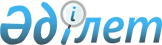 Бурабай аудандық мәслихатының 2017 жылғы 12 мамырдағы № 6С-15/2 "Бурабай ауданының елді мекендері аумағындағы бөлек жергілікті қоғамдастық жиындарын өткізу және жергілікті қоғамдастық жиынына қатысу үшін ауыл, көше, көппәтерлі тұрғын үй тұрғындары өкілдерінің санын айқындау тәртібін бекіту туралы" шешіміне өзгеріс енгізу туралы
					
			Күшін жойған
			
			
		
					Ақмола облысы Бурабай аудандық мәслихатының 2019 жылғы 25 желтоқсандағы № 6С-53/4 шешімі. Ақмола облысының Әділет департаментінде 2020 жылғы 8 қаңтарда № 7613 болып тіркелді. Күші жойылды - Ақмола облысы Бурабай аудандық мәслихатының 2021 жылғы 29 сәуірдегі № 7С-7/2 шешімімен.
      Ескерту. Күші жойылды - Ақмола облысы Бурабай аудандық мәслихатының 29.04.2021 № 7С-7/2 (ресми жарияланған күнінен бастап қолданысқа енгізіледі) шешімімен
      Қазақстан Республикасының 2001 жылғы 23 қаңтардағы "Қазақстан Республикасындағы жергілікті мемлекеттік басқару және өзін-өзі басқару туралы" Заңының 39-3 бабының 6 тармағына, Қазақстан Республикасы Үкіметінің 2013 жылғы 18 қазандағы "Бөлек жергілікті қоғамдастық жиындарын өткізудің үлгі қағидаларын бекіту туралы" № 1106 қаулысына сәйкес, Бурабай аудандық мәслихаты ШЕШІМ ҚАБЫЛДАДЫ:
      1. Бурабай аудандық мәслихатының "Бурабай ауданының елді мекендері аумағындағы бөлек жергілікті қоғамдастық жиындарын өткізу және жергілікті қоғамдастық жиынына қатысу үшін ауыл, көше, көппәтерлі тұрғын үй тұрғындары өкілдерінің санын айқындау тәртібін бекіту туралы" 2017 жылғы 12 мамырдағы № 6С-15/2 (Нормативтік құқықтық актілерді мемлекеттік тіркеу тізілімінде № 6002 болып тіркелген, 2018 жылғы 30 маусымда Қазақстан Республикасы нормативтік құқықтық актілерінің электрондық түрдегі эталондық бақылау банкінде жарияланған) шешіміне келесі өзгеріс енгізілсін:
      көрсетілген шешімімен бекітілген Бурабай ауданының елді мекендері аумағындағы жергілікті қоғамдастық жиынына қатысу үшін ауыл, көше, көппәтерлі тұрғын үй тұрғындары өкілдерінің санын айқындау осы шешімнің қосымшасына сәйкес жаңа редакцияда баяндалсын.
      2. Осы шешім Ақмола облысының Әділет департаментінде мемлекеттік тіркелген күнінен бастап күшіне енеді және ресми жарияланған күнінен бастап қолданысқа енгізіледі.
      "КЕЛІСІЛДІ" Бурабай ауданының елді мекендері аумағындағы жергілікті қоғамдастық жиынына қатысу үшін ауыл, көше, көппәтерлі тұрғын үй тұрғындары өкілдерінің санын айқындау
					© 2012. Қазақстан Республикасы Әділет министрлігінің «Қазақстан Республикасының Заңнама және құқықтық ақпарат институты» ШЖҚ РМК
				
      Бурабай аудандық
мәслихаттың LІІІ
сессиясының төрағасы

Р.Кайдаулов

      Бурабай аудандық
мәслихат хатшысы

У.Бейсенов

      Бурабай ауданының әкімдігі
Бурабай аудандық
мәслихатының
2019 жылғы 25 желтоқсандағы
№ 6С-53/4 шешіміне
қосымшаБурабай аудандық
мәслихатының
2017 жылғы 12 мамырдағы
№ 6С-15/2 шешімімен
бекітілген
№

р/с
Бурабай ауданының елді мекенінің атауы
Бурабай ауданының елді мекендері аумағындағы жергілікті қоғамдастық жиынына қатысу үшін ауыл, көше, көппәтерлі тұрғын үй тұрғындары өкілдерінің саны (адам)
Щучинск қаласы
Щучинск қаласы
Щучинск қаласы
1.
Щучинск қаласы
55
Бурабай кенті
Бурабай кенті
Бурабай кенті
2.
Бурабай кенті
15
Абылайхан ауылдық округі
Абылайхан ауылдық округі
Абылайхан ауылдық округі
3.
Қызылағаш ауылы
5
4.
Ақылбай ауылы
4
5.
Қарабауыр ауылы
2
6.
Озерное ауылы
2
Атамекен ауылдық округі
Атамекен ауылдық округі
Атамекен ауылдық округі
7.
Атамекен ауылы 
5
8.
Жасыл ауылы
4
9.
Қаражар ауылы
3
10.
Шиелі ауылы
2
11.
Жаңажол ауылы
2
12.
Жарқайың ауылы
1
Веденов ауылдық округі
Веденов ауылдық округі
Веденов ауылдық округі
13.
Веденов ауылы
5
14.
Қарабұлақ ауылы
4
Зеленобор ауылдық округі
Зеленобор ауылдық округі
Зеленобор ауылдық округі
15.
Зеленый Бор ауылы
10
16.
Наурызбай батыр ауылы
5
17.
Мәдениет ауылы
4
18.
Қымызынай ауылы
3
19.
Молбаза ауылы
2
20.
Жаңаталап ауылы 
2
Златополье ауылдық округі
Златополье ауылдық округі
Златополье ауылдық округі
21.
Златополье ауылы
5
22.
Обалы ауылы
4
23.
Савинка ауылы
3
24.
Түлкілі ауылы
2
25.
Лесной хутор ауылы
1
26.
Сотниковка ауылы
1
27.
Новоандреевка ауылы
1
Қатаркөл ауылдық округі
Қатаркөл ауылдық округі
Қатаркөл ауылдық округі
28.
Қатаркөл ауылы
5
29.
Сосновка ауылы
2
30.
Ключевое ауылы
1
31.
Вишневое ауылы
1
Кенесары ауылдық округі
Кенесары ауылдық округі
Кенесары ауылдық округі
32.
Кенесары ауылы
5
33.
Баянбай ауылы
4
34.
Брусиловка ауылы 
2
Успеноюрьев ауылдық округі
Успеноюрьев ауылдық округі
Успеноюрьев ауылдық округі
35.
Успеноюрьевка ауылы
5
36.
Николаевка ауылы
3
37.
Райгородок ауылы
2
38.
Үлгіалған ауылы
1
39.
Қарағай ауылы
1
40.
Клинцы ауылы
1
Ұрымқай ауылдық округі
Ұрымқай ауылдық округі
Ұрымқай ауылдық округі
41.
Ұрымқай ауылы
5
42.
Қарашілік ауылы
4
43.
Дмитриевка ауылы
4
44.
Көрнекті ауылы
2
45.
Кіндікқарағай ауылы
2
46.
Красный Кордон ауылы
2
47.
Күлстан ауылы
1
48.
Ынталы ауылы
1